РЕСПУБЛИКА ДАГЕСТАНМУНИЦИПАЛЬНОЕ ОБРАЗОВАНИЕ«ХАСАВЮРТОВСКИЙ РАЙОН»МКУ «Отдел муниципальных закупок и продаж»     г. Хасавюрт, пер. Спортивный, 1                                                              Тел: (8-87231) 5-20-72, факс 5-20-72            «18 » декабря  2018г.                                 ПРИКАЗ                                                              № 14Об утверждении положенияо конфликте интересов          Во исполнение Федерального закона от 25.12.2008 N 273-ФЗ «О противодействии коррупции», в соответствии с положениями Методических рекомендаций по разработке и принятию организациями мер по предупреждению и противодействию коррупции, утвержденных Министерством труда и социальной защиты Российской Федерации 08 ноября 2013 г.ПРИКАЗЫВАЮ:          1. Утвердить «Положение о конфликте интересов» МКУ «ОМЗиП» МО «Хасавюртовский район» (Согласно приложению).          2. Ознакомить с настоящим приказом всех работников.             Директор                                                                                      Атаев А.И.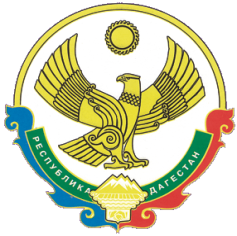 